Lørdag d. 25. februar vil vi gerne invitere til fastelavnsstævne for store som små på elevskolen.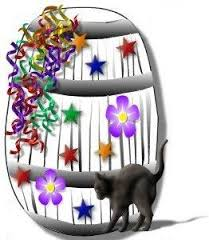 På dagen vil vores cafeteria være åbent, hvor der vil være forskellige lækkerier at finde. Har bedsteforældrene eller veninden ikke set dig ride endnu, så er det en oplagt mulighed til at få en hyggelig dag i hestens tegn.Vi starter kl. 9.00 med dressur klasser og efterfølgende holdridning Der vil være mulighed for enten at ride LD1 (kun i hesteklassen), LC1, LB2 eller LA1 i dressur (ALLE PROGRAMMER SKAL RIDES PÅ B-BANE) samt holdridning med el. uden galop.Der vil være præmie for bedste udklædning (husk at det skal være hestevenligt) og efter stævnet skal vi slå katten af tønden for at kåre FYR’s kattekonge og kattedronning.Pris: 50 kr. (SKAL BETALES PÅ DAGEN INDEN START) Klasse 1	Pony dressur	LC1/LB2/LA1Klasse 2	Heste dressur	LD1/LC1/LB2/LA1	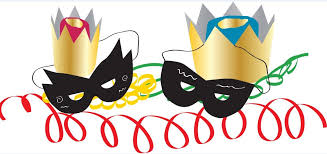 Klasse 3	Holdridning uden galop med trækkerKlasse 4	Holdridning uden galop uden trækkerKlasse 5	Holdridning med galopKLIP – KLIP – KLIP – KLIP – KLIP – KLIP – KLIP – KLIP – KLIP – KLIP – KLIP – KLIP (Skal afleveres til i postkassen ved kontoret senest d. 17/2 2017)Tilmelding til stævnet:Navn + telefonnummer_____________________________________________________Klasse + Program________________________________________Heste valg (DER SKAL MIN. 3 ØNSKER PÅ – OGSÅ SELVOM DET ER HOLDRIDNING)ønske _______________2. ønske_______________3. ønske______________Jeg vil gerne bage for at hjælpe cafeteriet. Jeg medbringer (sæt kryds)  	Kage	Pizzasnegle